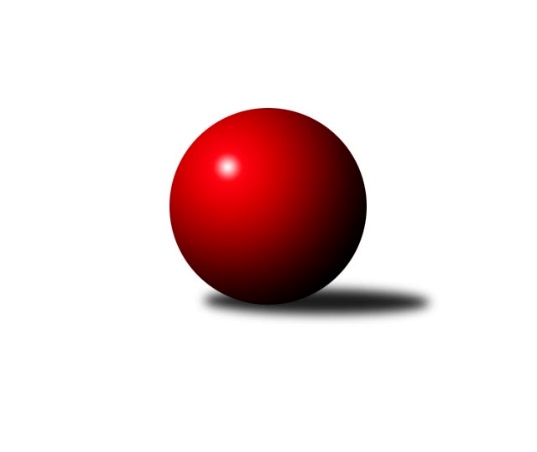 Č.8Ročník 2013/2014	23.5.2024 Severomoravská divize 2013/2014Statistika 8. kolaTabulka družstev:		družstvo	záp	výh	rem	proh	skore	sety	průměr	body	plné	dorážka	chyby	1.	TJ  Odry ˝A˝	8	8	0	0	102 : 26 	(69.0 : 27.0)	2615	16	1786	829	21.4	2.	TJ Jiskra Rýmařov ˝A˝	8	6	2	0	84 : 44 	(50.0 : 46.0)	2540	14	1748	792	32.3	3.	TJ Pozemstav Prostějov	8	6	0	2	77 : 51 	(46.0 : 50.0)	2516	12	1739	776	36.5	4.	TJ Sokol Chvalíkovice ˝A˝	8	5	1	2	73 : 55 	(52.5 : 43.5)	2565	11	1757	808	29.9	5.	KK Minerva Opava ˝A˝	8	5	0	3	64 : 64 	(47.0 : 49.0)	2559	10	1753	807	20.6	6.	SKK Jeseník ˝A˝	8	4	0	4	68 : 60 	(50.5 : 45.5)	2618	8	1797	821	26.9	7.	TJ Opava ˝B˝	8	3	0	5	66 : 62 	(54.5 : 41.5)	2559	6	1732	827	29.8	8.	TJ Sokol Sedlnice ˝A˝	8	3	0	5	60 : 68 	(45.5 : 50.5)	2513	6	1736	778	36.4	9.	TJ Horní Benešov ˝B˝	8	3	0	5	58 : 70 	(49.5 : 46.5)	2605	6	1756	848	28.6	10.	KK Lipník nad Bečvou ˝A˝	8	3	0	5	54 : 74 	(40.5 : 55.5)	2461	6	1721	740	37.4	11.	Sokol Přemyslovice ˝B˝	8	2	1	5	51 : 77 	(40.0 : 56.0)	2497	5	1727	770	33.9	12.	KK Hranice ˝A˝	8	2	1	5	51 : 77 	(45.0 : 51.0)	2495	5	1724	771	32.9	13.	SKK Ostrava B	8	2	0	6	46 : 82 	(40.5 : 55.5)	2423	4	1687	736	37.8	14.	TJ Opava ˝C˝	8	1	1	6	42 : 86 	(41.5 : 54.5)	2415	3	1684	732	42.9Tabulka doma:		družstvo	záp	výh	rem	proh	skore	sety	průměr	body	maximum	minimum	1.	TJ  Odry ˝A˝	5	5	0	0	62 : 18 	(44.0 : 16.0)	2676	10	2725	2622	2.	TJ Sokol Chvalíkovice ˝A˝	4	3	1	0	42 : 22 	(31.0 : 17.0)	2464	7	2494	2403	3.	TJ Jiskra Rýmařov ˝A˝	3	3	0	0	36 : 12 	(21.0 : 15.0)	2633	6	2678	2603	4.	KK Lipník nad Bečvou ˝A˝	5	3	0	2	50 : 30 	(35.0 : 25.0)	2459	6	2481	2432	5.	TJ Pozemstav Prostějov	4	3	0	1	41 : 23 	(26.0 : 22.0)	2615	6	2645	2564	6.	KK Minerva Opava ˝A˝	4	3	0	1	38 : 26 	(27.0 : 21.0)	2647	6	2694	2596	7.	TJ Sokol Sedlnice ˝A˝	3	2	0	1	29 : 19 	(20.0 : 16.0)	2567	4	2593	2533	8.	TJ Opava ˝B˝	4	2	0	2	36 : 28 	(29.5 : 18.5)	2614	4	2723	2522	9.	SKK Ostrava B	4	2	0	2	34 : 30 	(29.5 : 18.5)	2439	4	2453	2408	10.	TJ Horní Benešov ˝B˝	4	2	0	2	31 : 33 	(24.5 : 23.5)	2623	4	2667	2559	11.	KK Hranice ˝A˝	4	2	0	2	30 : 34 	(25.0 : 23.0)	2524	4	2598	2460	12.	Sokol Přemyslovice ˝B˝	3	1	1	1	21 : 27 	(15.5 : 20.5)	2572	3	2632	2529	13.	TJ Opava ˝C˝	5	1	1	3	30 : 50 	(29.5 : 30.5)	2491	3	2531	2408	14.	SKK Jeseník ˝A˝	4	1	0	3	29 : 35 	(24.5 : 23.5)	2582	2	2631	2520Tabulka venku:		družstvo	záp	výh	rem	proh	skore	sety	průměr	body	maximum	minimum	1.	TJ Jiskra Rýmařov ˝A˝	5	3	2	0	48 : 32 	(29.0 : 31.0)	2522	8	2627	2430	2.	TJ  Odry ˝A˝	3	3	0	0	40 : 8 	(25.0 : 11.0)	2595	6	2627	2565	3.	SKK Jeseník ˝A˝	4	3	0	1	39 : 25 	(26.0 : 22.0)	2627	6	2713	2507	4.	TJ Pozemstav Prostějov	4	3	0	1	36 : 28 	(20.0 : 28.0)	2491	6	2625	2340	5.	TJ Sokol Chvalíkovice ˝A˝	4	2	0	2	31 : 33 	(21.5 : 26.5)	2590	4	2629	2544	6.	KK Minerva Opava ˝A˝	4	2	0	2	26 : 38 	(20.0 : 28.0)	2537	4	2607	2465	7.	TJ Opava ˝B˝	4	1	0	3	30 : 34 	(25.0 : 23.0)	2552	2	2613	2427	8.	TJ Horní Benešov ˝B˝	4	1	0	3	27 : 37 	(25.0 : 23.0)	2600	2	2619	2568	9.	TJ Sokol Sedlnice ˝A˝	5	1	0	4	31 : 49 	(25.5 : 34.5)	2503	2	2582	2400	10.	Sokol Přemyslovice ˝B˝	5	1	0	4	30 : 50 	(24.5 : 35.5)	2482	2	2566	2423	11.	KK Hranice ˝A˝	4	0	1	3	21 : 43 	(20.0 : 28.0)	2488	1	2565	2405	12.	TJ Opava ˝C˝	3	0	0	3	12 : 36 	(12.0 : 24.0)	2390	0	2527	2167	13.	KK Lipník nad Bečvou ˝A˝	3	0	0	3	4 : 44 	(5.5 : 30.5)	2462	0	2546	2376	14.	SKK Ostrava B	4	0	0	4	12 : 52 	(11.0 : 37.0)	2419	0	2490	2365Tabulka podzimní části:		družstvo	záp	výh	rem	proh	skore	sety	průměr	body	doma	venku	1.	TJ  Odry ˝A˝	8	8	0	0	102 : 26 	(69.0 : 27.0)	2615	16 	5 	0 	0 	3 	0 	0	2.	TJ Jiskra Rýmařov ˝A˝	8	6	2	0	84 : 44 	(50.0 : 46.0)	2540	14 	3 	0 	0 	3 	2 	0	3.	TJ Pozemstav Prostějov	8	6	0	2	77 : 51 	(46.0 : 50.0)	2516	12 	3 	0 	1 	3 	0 	1	4.	TJ Sokol Chvalíkovice ˝A˝	8	5	1	2	73 : 55 	(52.5 : 43.5)	2565	11 	3 	1 	0 	2 	0 	2	5.	KK Minerva Opava ˝A˝	8	5	0	3	64 : 64 	(47.0 : 49.0)	2559	10 	3 	0 	1 	2 	0 	2	6.	SKK Jeseník ˝A˝	8	4	0	4	68 : 60 	(50.5 : 45.5)	2618	8 	1 	0 	3 	3 	0 	1	7.	TJ Opava ˝B˝	8	3	0	5	66 : 62 	(54.5 : 41.5)	2559	6 	2 	0 	2 	1 	0 	3	8.	TJ Sokol Sedlnice ˝A˝	8	3	0	5	60 : 68 	(45.5 : 50.5)	2513	6 	2 	0 	1 	1 	0 	4	9.	TJ Horní Benešov ˝B˝	8	3	0	5	58 : 70 	(49.5 : 46.5)	2605	6 	2 	0 	2 	1 	0 	3	10.	KK Lipník nad Bečvou ˝A˝	8	3	0	5	54 : 74 	(40.5 : 55.5)	2461	6 	3 	0 	2 	0 	0 	3	11.	Sokol Přemyslovice ˝B˝	8	2	1	5	51 : 77 	(40.0 : 56.0)	2497	5 	1 	1 	1 	1 	0 	4	12.	KK Hranice ˝A˝	8	2	1	5	51 : 77 	(45.0 : 51.0)	2495	5 	2 	0 	2 	0 	1 	3	13.	SKK Ostrava B	8	2	0	6	46 : 82 	(40.5 : 55.5)	2423	4 	2 	0 	2 	0 	0 	4	14.	TJ Opava ˝C˝	8	1	1	6	42 : 86 	(41.5 : 54.5)	2415	3 	1 	1 	3 	0 	0 	3Tabulka jarní části:		družstvo	záp	výh	rem	proh	skore	sety	průměr	body	doma	venku	1.	KK Hranice ˝A˝	0	0	0	0	0 : 0 	(0.0 : 0.0)	0	0 	0 	0 	0 	0 	0 	0 	2.	Sokol Přemyslovice ˝B˝	0	0	0	0	0 : 0 	(0.0 : 0.0)	0	0 	0 	0 	0 	0 	0 	0 	3.	SKK Ostrava B	0	0	0	0	0 : 0 	(0.0 : 0.0)	0	0 	0 	0 	0 	0 	0 	0 	4.	TJ Opava ˝B˝	0	0	0	0	0 : 0 	(0.0 : 0.0)	0	0 	0 	0 	0 	0 	0 	0 	5.	TJ Jiskra Rýmařov ˝A˝	0	0	0	0	0 : 0 	(0.0 : 0.0)	0	0 	0 	0 	0 	0 	0 	0 	6.	SKK Jeseník ˝A˝	0	0	0	0	0 : 0 	(0.0 : 0.0)	0	0 	0 	0 	0 	0 	0 	0 	7.	TJ Sokol Chvalíkovice ˝A˝	0	0	0	0	0 : 0 	(0.0 : 0.0)	0	0 	0 	0 	0 	0 	0 	0 	8.	KK Minerva Opava ˝A˝	0	0	0	0	0 : 0 	(0.0 : 0.0)	0	0 	0 	0 	0 	0 	0 	0 	9.	TJ Sokol Sedlnice ˝A˝	0	0	0	0	0 : 0 	(0.0 : 0.0)	0	0 	0 	0 	0 	0 	0 	0 	10.	KK Lipník nad Bečvou ˝A˝	0	0	0	0	0 : 0 	(0.0 : 0.0)	0	0 	0 	0 	0 	0 	0 	0 	11.	TJ  Odry ˝A˝	0	0	0	0	0 : 0 	(0.0 : 0.0)	0	0 	0 	0 	0 	0 	0 	0 	12.	TJ Horní Benešov ˝B˝	0	0	0	0	0 : 0 	(0.0 : 0.0)	0	0 	0 	0 	0 	0 	0 	0 	13.	TJ Opava ˝C˝	0	0	0	0	0 : 0 	(0.0 : 0.0)	0	0 	0 	0 	0 	0 	0 	0 	14.	TJ Pozemstav Prostějov	0	0	0	0	0 : 0 	(0.0 : 0.0)	0	0 	0 	0 	0 	0 	0 	0 Zisk bodů pro družstvo:		jméno hráče	družstvo	body	zápasy	v %	dílčí body	sety	v %	1.	Karel Chlevišťan 	TJ  Odry ˝A˝ 	16	/	8	(100%)		/		(%)	2.	Tomáš Slavík 	KK Minerva Opava ˝A˝ 	14	/	8	(88%)		/		(%)	3.	David Hendrych 	TJ Sokol Chvalíkovice ˝A˝ 	12	/	8	(75%)		/		(%)	4.	Václav Smejkal 	SKK Jeseník ˝A˝ 	12	/	8	(75%)		/		(%)	5.	Adam Chvostek 	TJ Sokol Sedlnice ˝A˝ 	12	/	8	(75%)		/		(%)	6.	Pavel Kovalčík 	TJ Opava ˝B˝ 	12	/	8	(75%)		/		(%)	7.	Josef Touš 	SKK Jeseník ˝A˝ 	12	/	8	(75%)		/		(%)	8.	Richard Štětka 	KK Lipník nad Bečvou ˝A˝ 	12	/	8	(75%)		/		(%)	9.	Jaroslav Tezzele 	TJ Jiskra Rýmařov ˝A˝ 	12	/	8	(75%)		/		(%)	10.	Josef Pilatík 	TJ Jiskra Rýmařov ˝A˝ 	12	/	8	(75%)		/		(%)	11.	Vlastimil Skopalík 	TJ Horní Benešov ˝B˝ 	11	/	8	(69%)		/		(%)	12.	Jana Frydrychová 	TJ  Odry ˝A˝ 	10	/	5	(100%)		/		(%)	13.	Michal Klich 	TJ Horní Benešov ˝B˝ 	10	/	5	(100%)		/		(%)	14.	Milan Dědáček 	TJ Jiskra Rýmařov ˝A˝ 	10	/	6	(83%)		/		(%)	15.	Vladimír Hudec 	KK Hranice ˝A˝ 	10	/	7	(71%)		/		(%)	16.	Miroslav Plachý 	TJ Pozemstav Prostějov 	10	/	7	(71%)		/		(%)	17.	Roman Rolenc 	TJ Pozemstav Prostějov 	10	/	7	(71%)		/		(%)	18.	Stanislava Ovšáková 	TJ  Odry ˝A˝ 	10	/	8	(63%)		/		(%)	19.	Vladimír Peter 	TJ Opava ˝B˝ 	10	/	8	(63%)		/		(%)	20.	Dominik Böhm 	SKK Ostrava B 	10	/	8	(63%)		/		(%)	21.	Stanislav Ovšák 	TJ  Odry ˝A˝ 	10	/	8	(63%)		/		(%)	22.	Karel Škrobánek 	TJ Opava ˝C˝ 	10	/	8	(63%)		/		(%)	23.	Vladimír Valenta 	TJ Sokol Chvalíkovice ˝A˝ 	10	/	8	(63%)		/		(%)	24.	Milan Janyška 	TJ Sokol Sedlnice ˝A˝ 	10	/	8	(63%)		/		(%)	25.	Jiří Šoupal 	Sokol Přemyslovice ˝B˝ 	10	/	8	(63%)		/		(%)	26.	Aleš Staněk 	TJ Sokol Chvalíkovice ˝A˝ 	9	/	6	(75%)		/		(%)	27.	Anna Ledvinová 	KK Hranice ˝A˝ 	9	/	8	(56%)		/		(%)	28.	Petr Dankovič 	TJ Horní Benešov ˝B˝ 	9	/	8	(56%)		/		(%)	29.	Petr Hendrych 	TJ Opava ˝B˝ 	8	/	5	(80%)		/		(%)	30.	Věra Tomanová 	TJ Jiskra Rýmařov ˝A˝ 	8	/	6	(67%)		/		(%)	31.	Lenka Pouchlá 	SKK Ostrava B 	8	/	7	(57%)		/		(%)	32.	Marek Frydrych 	TJ  Odry ˝A˝ 	8	/	7	(57%)		/		(%)	33.	Martin Juřica 	TJ Sokol Sedlnice ˝A˝ 	8	/	7	(57%)		/		(%)	34.	Josef Matušek 	TJ Jiskra Rýmařov ˝A˝ 	8	/	7	(57%)		/		(%)	35.	Zdeněk Macháček 	KK Lipník nad Bečvou ˝A˝ 	8	/	7	(57%)		/		(%)	36.	Jiří Vrba 	SKK Jeseník ˝A˝ 	8	/	7	(57%)		/		(%)	37.	Miroslav Dimidenko 	TJ  Odry ˝A˝ 	8	/	8	(50%)		/		(%)	38.	Miroslav Složil 	SKK Ostrava B 	8	/	8	(50%)		/		(%)	39.	Tomáš Valíček 	TJ Opava ˝C˝ 	8	/	8	(50%)		/		(%)	40.	Milan Dvorský 	Sokol Přemyslovice ˝B˝ 	8	/	8	(50%)		/		(%)	41.	Petr Šulák 	SKK Jeseník ˝A˝ 	7	/	7	(50%)		/		(%)	42.	Petr Dvorský 	TJ  Odry ˝A˝ 	6	/	3	(100%)		/		(%)	43.	Tomáš Fraus 	TJ Pozemstav Prostějov 	6	/	3	(100%)		/		(%)	44.	Roman Beinhauer 	TJ Sokol Chvalíkovice ˝A˝ 	6	/	3	(100%)		/		(%)	45.	Jan Stuchlík 	TJ Sokol Sedlnice ˝A˝ 	6	/	4	(75%)		/		(%)	46.	Ladislav Janáč 	TJ Jiskra Rýmařov ˝A˝ 	6	/	4	(75%)		/		(%)	47.	Michal Blažek 	TJ Opava ˝C˝ 	6	/	5	(60%)		/		(%)	48.	Josef Čapka 	TJ Pozemstav Prostějov 	6	/	5	(60%)		/		(%)	49.	František Tokoš 	TJ Pozemstav Prostějov 	6	/	5	(60%)		/		(%)	50.	Vladimír Heiser 	KK Minerva Opava ˝A˝ 	6	/	6	(50%)		/		(%)	51.	Zdeněk Chlopčík 	KK Minerva Opava ˝A˝ 	6	/	6	(50%)		/		(%)	52.	Vladislav Pečinka 	TJ Horní Benešov ˝B˝ 	6	/	6	(50%)		/		(%)	53.	Josef Němec 	TJ Opava ˝B˝ 	6	/	6	(50%)		/		(%)	54.	Jan Sedláček 	Sokol Přemyslovice ˝B˝ 	6	/	7	(43%)		/		(%)	55.	Maciej Basista 	TJ Opava ˝B˝ 	6	/	7	(43%)		/		(%)	56.	Milan Jahn 	TJ Opava ˝B˝ 	6	/	7	(43%)		/		(%)	57.	Rudolf Haim 	TJ Opava ˝B˝ 	6	/	7	(43%)		/		(%)	58.	Dalibor Vinklar 	KK Hranice ˝A˝ 	6	/	7	(43%)		/		(%)	59.	Pavel Martinec 	KK Minerva Opava ˝A˝ 	6	/	7	(43%)		/		(%)	60.	Jakub Hendrych 	TJ Sokol Chvalíkovice ˝A˝ 	6	/	7	(43%)		/		(%)	61.	Petr Hendrych 	KK Lipník nad Bečvou ˝A˝ 	6	/	7	(43%)		/		(%)	62.	Vladimír Kostka 	TJ Sokol Chvalíkovice ˝A˝ 	6	/	8	(38%)		/		(%)	63.	Petr Pavelka 	KK Hranice ˝A˝ 	6	/	8	(38%)		/		(%)	64.	Eva Růžičková 	TJ Pozemstav Prostějov 	6	/	8	(38%)		/		(%)	65.	Miroslav Ondrouch 	Sokol Přemyslovice ˝B˝ 	6	/	8	(38%)		/		(%)	66.	Jitka Szczyrbová 	KK Lipník nad Bečvou ˝A˝ 	6	/	8	(38%)		/		(%)	67.	Pavel Močár 	Sokol Přemyslovice ˝B˝ 	5	/	6	(42%)		/		(%)	68.	Zdeněk Janoud 	SKK Jeseník ˝A˝ 	5	/	8	(31%)		/		(%)	69.	Jiří Vrba 	SKK Jeseník ˝A˝ 	4	/	3	(67%)		/		(%)	70.	Martin Zaoral 	TJ Pozemstav Prostějov 	4	/	3	(67%)		/		(%)	71.	Josef Jurda 	TJ Pozemstav Prostějov 	4	/	5	(40%)		/		(%)	72.	Jaroslav Ledvina 	KK Hranice ˝A˝ 	4	/	5	(40%)		/		(%)	73.	Dana Lamichová 	TJ Opava ˝C˝ 	4	/	6	(33%)		/		(%)	74.	Martin Bilíček 	TJ Horní Benešov ˝B˝ 	4	/	6	(33%)		/		(%)	75.	Jaroslav Chvostek 	TJ Sokol Sedlnice ˝A˝ 	4	/	6	(33%)		/		(%)	76.	Jan Pavlosek 	SKK Ostrava B 	4	/	6	(33%)		/		(%)	77.	Jaroslav Heblák 	TJ Jiskra Rýmařov ˝A˝ 	4	/	6	(33%)		/		(%)	78.	Josef Plšek 	KK Minerva Opava ˝A˝ 	4	/	6	(33%)		/		(%)	79.	Aleš Fischer 	KK Minerva Opava ˝A˝ 	4	/	6	(33%)		/		(%)	80.	Vilém Zeiner 	KK Lipník nad Bečvou ˝A˝ 	4	/	7	(29%)		/		(%)	81.	Zdeněk Grulich 	Sokol Přemyslovice ˝B˝ 	4	/	7	(29%)		/		(%)	82.	Tomáš Polášek 	SKK Ostrava B 	4	/	7	(29%)		/		(%)	83.	Zdeněk Skala 	TJ Sokol Sedlnice ˝A˝ 	4	/	7	(29%)		/		(%)	84.	Rudolf Tvrdoň 	TJ Opava ˝C˝ 	4	/	8	(25%)		/		(%)	85.	Luděk Slanina 	KK Minerva Opava ˝A˝ 	4	/	9	(22%)		/		(%)	86.	Jaromír Hendrych ml. 	TJ Horní Benešov ˝B˝ 	2	/	1	(100%)		/		(%)	87.	Iveta Babincová 	TJ  Odry ˝A˝ 	2	/	1	(100%)		/		(%)	88.	Rostislav Cundrla 	SKK Jeseník ˝A˝ 	2	/	1	(100%)		/		(%)	89.	Antonín Hendrych 	TJ Sokol Chvalíkovice ˝A˝ 	2	/	1	(100%)		/		(%)	90.	Veronika Poláčková 	TJ Sokol Sedlnice ˝A˝ 	2	/	1	(100%)		/		(%)	91.	Jana Kulhánková 	KK Lipník nad Bečvou ˝A˝ 	2	/	1	(100%)		/		(%)	92.	Jaroslav Koppa 	KK Lipník nad Bečvou ˝A˝ 	2	/	2	(50%)		/		(%)	93.	Luděk Zeman 	TJ Horní Benešov ˝B˝ 	2	/	2	(50%)		/		(%)	94.	Jiří Fárek 	SKK Jeseník ˝A˝ 	2	/	3	(33%)		/		(%)	95.	Daneš Šodek 	SKK Ostrava B 	2	/	3	(33%)		/		(%)	96.	František Opravil 	KK Hranice ˝A˝ 	2	/	4	(25%)		/		(%)	97.	Jaroslav Tobola 	TJ Sokol Sedlnice ˝A˝ 	2	/	4	(25%)		/		(%)	98.	Zdeněk Macháček 	KK Lipník nad Bečvou ˝A˝ 	2	/	4	(25%)		/		(%)	99.	Petr Schwalbe 	TJ Opava ˝C˝ 	2	/	5	(20%)		/		(%)	100.	Jiří Terrich 	KK Hranice ˝A˝ 	2	/	5	(20%)		/		(%)	101.	Zdeněk Kuna 	SKK Ostrava B 	2	/	6	(17%)		/		(%)	102.	Radek Hendrych 	TJ Sokol Chvalíkovice ˝A˝ 	2	/	7	(14%)		/		(%)	103.	Petr Rak 	TJ Horní Benešov ˝B˝ 	2	/	8	(13%)		/		(%)	104.	Jan Stískal 	TJ Pozemstav Prostějov 	1	/	2	(25%)		/		(%)	105.	Lubomír Škrobánek 	TJ Opava ˝C˝ 	0	/	1	(0%)		/		(%)	106.	David Juřica 	TJ Sokol Sedlnice ˝A˝ 	0	/	1	(0%)		/		(%)	107.	Miroslav Setinský 	SKK Jeseník ˝A˝ 	0	/	1	(0%)		/		(%)	108.	Karel Michalka 	TJ Opava ˝C˝ 	0	/	1	(0%)		/		(%)	109.	Marcela Jurníčková 	Sokol Přemyslovice ˝B˝ 	0	/	1	(0%)		/		(%)	110.	Petr Šebestík 	SKK Ostrava B 	0	/	1	(0%)		/		(%)	111.	Milan Smékal 	Sokol Přemyslovice ˝B˝ 	0	/	1	(0%)		/		(%)	112.	Jiří Koloděj 	SKK Ostrava B 	0	/	1	(0%)		/		(%)	113.	Michal Vavrák 	TJ Horní Benešov ˝B˝ 	0	/	1	(0%)		/		(%)	114.	Štěpán Charník 	TJ Jiskra Rýmařov ˝A˝ 	0	/	1	(0%)		/		(%)	115.	Martin Zavacký 	SKK Jeseník ˝A˝ 	0	/	2	(0%)		/		(%)	116.	Vlastimila Kolářová 	KK Lipník nad Bečvou ˝A˝ 	0	/	2	(0%)		/		(%)	117.	Jan Špalek 	KK Lipník nad Bečvou ˝A˝ 	0	/	2	(0%)		/		(%)	118.	Jiří Kankovský 	Sokol Přemyslovice ˝B˝ 	0	/	2	(0%)		/		(%)	119.	Josef Schwarz 	KK Hranice ˝A˝ 	0	/	2	(0%)		/		(%)	120.	Jakub Telařík 	TJ Sokol Sedlnice ˝A˝ 	0	/	2	(0%)		/		(%)	121.	Stanislav Feike 	TJ Pozemstav Prostějov 	0	/	2	(0%)		/		(%)	122.	Michal Blažek 	TJ Horní Benešov ˝B˝ 	0	/	3	(0%)		/		(%)	123.	Jana Tvrdoňová 	TJ Opava ˝C˝ 	0	/	6	(0%)		/		(%)Průměry na kuželnách:		kuželna	průměr	plné	dorážka	chyby	výkon na hráče	1.	Minerva Opava, 1-2	2615	1780	835	21.6	(435.9)	2.	 Horní Benešov, 1-4	2611	1790	821	35.6	(435.2)	3.	TJ Odry, 1-4	2608	1769	839	25.0	(434.8)	4.	KK Jiskra Rýmařov, 1-4	2603	1767	836	32.2	(434.0)	5.	Sokol Přemyslovice, 1-4	2594	1761	833	23.8	(432.5)	6.	TJ  Prostějov, 1-4	2584	1771	813	30.6	(430.7)	7.	SKK Jeseník, 1-4	2565	1756	809	28.5	(427.5)	8.	TJ Opava, 1-4	2541	1756	784	38.5	(423.6)	9.	TJ Sokol Sedlnice, 1-2	2533	1744	788	31.8	(422.3)	10.	KK Hranice, 1-2	2517	1737	779	30.5	(419.6)	11.	TJ Sokol Chvalíkovice, 1-2	2437	1682	755	29.6	(406.3)	12.	SKK Ostrava, 1-2	2434	1677	757	35.4	(405.8)	13.	KK Lipník nad Bečvou, 1-2	2420	1677	743	41.1	(403.5)Nejlepší výkony na kuželnách:Minerva Opava, 1-2SKK Jeseník ˝A˝	2702	5. kolo	Vladimír Heiser 	KK Minerva Opava ˝A˝	468	2. koloKK Minerva Opava ˝A˝	2694	5. kolo	Michal Klich 	TJ Horní Benešov ˝B˝	467	2. koloKK Minerva Opava ˝A˝	2679	2. kolo	Václav Smejkal 	SKK Jeseník ˝A˝	466	5. koloKK Minerva Opava ˝A˝	2620	7. kolo	Zdeněk Janoud 	SKK Jeseník ˝A˝	463	5. koloTJ Horní Benešov ˝B˝	2609	2. kolo	Luděk Slanina 	KK Minerva Opava ˝A˝	462	5. koloKK Minerva Opava ˝A˝	2596	8. kolo	Tomáš Slavík 	KK Minerva Opava ˝A˝	461	5. koloTJ Opava ˝C˝	2527	7. kolo	Michal Blažek 	TJ Opava ˝C˝	459	7. koloSokol Přemyslovice ˝B˝	2498	8. kolo	Zdeněk Chlopčík 	KK Minerva Opava ˝A˝	459	2. kolo		. kolo	Vladimír Heiser 	KK Minerva Opava ˝A˝	458	7. kolo		. kolo	Pavel Martinec 	KK Minerva Opava ˝A˝	457	5. kolo Horní Benešov, 1-4TJ Horní Benešov ˝B˝	2667	4. kolo	Vladislav Pečinka 	TJ Horní Benešov ˝B˝	480	4. koloTJ Horní Benešov ˝B˝	2648	3. kolo	Petr Dankovič 	TJ Horní Benešov ˝B˝	473	4. koloTJ Jiskra Rýmařov ˝A˝	2627	1. kolo	Milan Janyška 	TJ Sokol Sedlnice ˝A˝	473	4. koloTJ Horní Benešov ˝B˝	2617	1. kolo	Petr Dankovič 	TJ Horní Benešov ˝B˝	467	6. koloTJ Sokol Chvalíkovice ˝A˝	2611	3. kolo	Jaroslav Tezzele 	TJ Jiskra Rýmařov ˝A˝	466	1. koloTJ  Odry ˝A˝	2592	6. kolo	Adam Chvostek 	TJ Sokol Sedlnice ˝A˝	464	4. koloTJ Sokol Sedlnice ˝A˝	2569	4. kolo	Aleš Staněk 	TJ Sokol Chvalíkovice ˝A˝	462	3. koloTJ Horní Benešov ˝B˝	2559	6. kolo	David Hendrych 	TJ Sokol Chvalíkovice ˝A˝	461	3. kolo		. kolo	Petr Dankovič 	TJ Horní Benešov ˝B˝	459	3. kolo		. kolo	Petr Rak 	TJ Horní Benešov ˝B˝	455	3. koloTJ Odry, 1-4TJ  Odry ˝A˝	2725	5. kolo	Marek Frydrych 	TJ  Odry ˝A˝	513	1. koloTJ  Odry ˝A˝	2725	1. kolo	Karel Chlevišťan 	TJ  Odry ˝A˝	493	2. koloTJ  Odry ˝A˝	2665	2. kolo	Jana Frydrychová 	TJ  Odry ˝A˝	481	5. koloTJ  Odry ˝A˝	2644	8. kolo	Karel Chlevišťan 	TJ  Odry ˝A˝	477	4. koloTJ  Odry ˝A˝	2622	4. kolo	Karel Chlevišťan 	TJ  Odry ˝A˝	467	5. koloTJ Opava ˝B˝	2613	5. kolo	Karel Chlevišťan 	TJ  Odry ˝A˝	465	8. koloTJ Sokol Chvalíkovice ˝A˝	2576	4. kolo	Pavel Kovalčík 	TJ Opava ˝B˝	465	5. koloKK Hranice ˝A˝	2565	8. kolo	Vladimír Valenta 	TJ Sokol Chvalíkovice ˝A˝	464	4. koloSKK Ostrava B	2490	1. kolo	Stanislava Ovšáková 	TJ  Odry ˝A˝	461	1. koloKK Lipník nad Bečvou ˝A˝	2463	2. kolo	Miroslav Dimidenko 	TJ  Odry ˝A˝	460	5. koloKK Jiskra Rýmařov, 1-4TJ Jiskra Rýmařov ˝A˝	2678	5. kolo	Vladimír Peter 	TJ Opava ˝B˝	480	7. koloTJ Jiskra Rýmařov ˝A˝	2617	2. kolo	Milan Dědáček 	TJ Jiskra Rýmařov ˝A˝	472	7. koloTJ Jiskra Rýmařov ˝A˝	2603	7. kolo	Josef Pilatík 	TJ Jiskra Rýmařov ˝A˝	467	2. koloTJ Opava ˝B˝	2590	7. kolo	Věra Tomanová 	TJ Jiskra Rýmařov ˝A˝	462	5. koloTJ Sokol Sedlnice ˝A˝	2582	5. kolo	Ladislav Janáč 	TJ Jiskra Rýmařov ˝A˝	461	2. koloKK Hranice ˝A˝	2553	2. kolo	Josef Pilatík 	TJ Jiskra Rýmařov ˝A˝	458	5. kolo		. kolo	Anna Ledvinová 	KK Hranice ˝A˝	457	2. kolo		. kolo	Milan Dědáček 	TJ Jiskra Rýmařov ˝A˝	455	5. kolo		. kolo	Jaroslav Tezzele 	TJ Jiskra Rýmařov ˝A˝	450	7. kolo		. kolo	Dalibor Vinklar 	KK Hranice ˝A˝	447	2. koloSokol Přemyslovice, 1-4SKK Jeseník ˝A˝	2713	2. kolo	Rostislav Cundrla 	SKK Jeseník ˝A˝	481	2. koloSokol Přemyslovice ˝B˝	2632	7. kolo	Michal Klich 	TJ Horní Benešov ˝B˝	478	7. koloTJ Horní Benešov ˝B˝	2619	7. kolo	Petr Dankovič 	TJ Horní Benešov ˝B˝	461	7. koloSokol Přemyslovice ˝B˝	2554	2. kolo	Miroslav Ondrouch 	Sokol Přemyslovice ˝B˝	461	7. koloSokol Přemyslovice ˝B˝	2529	6. kolo	Petr Šulák 	SKK Jeseník ˝A˝	460	2. koloTJ Jiskra Rýmařov ˝A˝	2522	6. kolo	Ladislav Janáč 	TJ Jiskra Rýmařov ˝A˝	459	6. kolo		. kolo	Miroslav Ondrouch 	Sokol Přemyslovice ˝B˝	455	6. kolo		. kolo	Václav Smejkal 	SKK Jeseník ˝A˝	453	2. kolo		. kolo	Milan Dvorský 	Sokol Přemyslovice ˝B˝	452	2. kolo		. kolo	Zdeněk Grulich 	Sokol Přemyslovice ˝B˝	451	7. koloTJ  Prostějov, 1-4TJ Pozemstav Prostějov	2645	5. kolo	Stanislava Ovšáková 	TJ  Odry ˝A˝	483	7. koloTJ Pozemstav Prostějov	2640	8. kolo	Martin Bilíček 	TJ Horní Benešov ˝B˝	477	5. koloTJ  Odry ˝A˝	2627	7. kolo	Miroslav Plachý 	TJ Pozemstav Prostějov	474	2. koloTJ Pozemstav Prostějov	2611	7. kolo	Tomáš Fraus 	TJ Pozemstav Prostějov	473	7. koloTJ Horní Benešov ˝B˝	2604	5. kolo	Roman Rolenc 	TJ Pozemstav Prostějov	469	8. koloTJ Pozemstav Prostějov	2564	2. kolo	Roman Rolenc 	TJ Pozemstav Prostějov	468	5. koloSKK Jeseník ˝A˝	2507	8. kolo	Josef Jurda 	TJ Pozemstav Prostějov	458	5. koloTJ Opava ˝C˝	2476	2. kolo	Miroslav Plachý 	TJ Pozemstav Prostějov	456	5. kolo		. kolo	Petr Dvorský 	TJ  Odry ˝A˝	454	7. kolo		. kolo	Josef Čapka 	TJ Pozemstav Prostějov	454	2. koloSKK Jeseník, 1-4SKK Jeseník ˝A˝	2631	7. kolo	Josef Touš 	SKK Jeseník ˝A˝	484	3. koloTJ Sokol Chvalíkovice ˝A˝	2629	6. kolo	Václav Smejkal 	SKK Jeseník ˝A˝	471	6. koloSKK Jeseník ˝A˝	2617	6. kolo	Václav Smejkal 	SKK Jeseník ˝A˝	467	7. koloTJ Jiskra Rýmařov ˝A˝	2591	3. kolo	Josef Touš 	SKK Jeseník ˝A˝	462	7. koloSKK Jeseník ˝A˝	2559	3. kolo	Zdeněk Janoud 	SKK Jeseník ˝A˝	461	7. koloTJ Sokol Sedlnice ˝A˝	2525	1. kolo	Vladimír Valenta 	TJ Sokol Chvalíkovice ˝A˝	461	6. koloSKK Jeseník ˝A˝	2520	1. kolo	Josef Touš 	SKK Jeseník ˝A˝	460	6. koloSKK Ostrava B	2448	7. kolo	Veronika Poláčková 	TJ Sokol Sedlnice ˝A˝	456	1. kolo		. kolo	Milan Dědáček 	TJ Jiskra Rýmařov ˝A˝	453	3. kolo		. kolo	Milan Janyška 	TJ Sokol Sedlnice ˝A˝	453	1. koloTJ Opava, 1-4TJ Opava ˝B˝	2723	1. kolo	Milan Jahn 	TJ Opava ˝B˝	492	1. koloTJ Opava ˝B˝	2639	6. kolo	Jan Sedláček 	Sokol Přemyslovice ˝B˝	488	4. koloTJ Pozemstav Prostějov	2625	3. kolo	Pavel Kovalčík 	TJ Opava ˝B˝	474	3. koloKK Minerva Opava ˝A˝	2607	1. kolo	Pavel Kovalčík 	TJ Opava ˝B˝	473	1. koloTJ Opava ˝B˝	2579	8. kolo	Roman Rolenc 	TJ Pozemstav Prostějov	464	3. koloTJ Opava ˝B˝	2571	3. kolo	Maciej Basista 	TJ Opava ˝B˝	460	1. koloSokol Přemyslovice ˝B˝	2566	4. kolo	Pavel Kovalčík 	TJ Opava ˝B˝	457	6. koloTJ  Odry ˝A˝	2565	3. kolo	Josef Němec 	TJ Opava ˝B˝	456	6. koloKK Lipník nad Bečvou ˝A˝	2546	6. kolo	Michal Blažek 	TJ Opava ˝C˝	455	6. koloTJ Sokol Chvalíkovice ˝A˝	2544	1. kolo	Aleš Staněk 	TJ Sokol Chvalíkovice ˝A˝	455	1. koloTJ Sokol Sedlnice, 1-2TJ Sokol Sedlnice ˝A˝	2593	3. kolo	Milan Janyška 	TJ Sokol Sedlnice ˝A˝	486	3. koloKK Minerva Opava ˝A˝	2589	6. kolo	Tomáš Slavík 	KK Minerva Opava ˝A˝	466	6. koloTJ Sokol Sedlnice ˝A˝	2575	7. kolo	Adam Chvostek 	TJ Sokol Sedlnice ˝A˝	461	7. koloTJ Sokol Sedlnice ˝A˝	2533	6. kolo	Jan Stuchlík 	TJ Sokol Sedlnice ˝A˝	452	7. koloSokol Přemyslovice ˝B˝	2482	3. kolo	Milan Janyška 	TJ Sokol Sedlnice ˝A˝	451	6. koloKK Hranice ˝A˝	2430	7. kolo	Luděk Slanina 	KK Minerva Opava ˝A˝	448	6. kolo		. kolo	Zdeněk Grulich 	Sokol Přemyslovice ˝B˝	446	3. kolo		. kolo	Vladimír Heiser 	KK Minerva Opava ˝A˝	446	6. kolo		. kolo	Martin Juřica 	TJ Sokol Sedlnice ˝A˝	437	3. kolo		. kolo	Jaroslav Chvostek 	TJ Sokol Sedlnice ˝A˝	437	3. koloKK Hranice, 1-2KK Hranice ˝A˝	2598	3. kolo	Anna Ledvinová 	KK Hranice ˝A˝	474	3. koloSKK Jeseník ˝A˝	2586	4. kolo	Jiří Vrba 	SKK Jeseník ˝A˝	459	4. koloTJ Pozemstav Prostějov	2529	6. kolo	Zdeněk Grulich 	Sokol Přemyslovice ˝B˝	454	1. koloKK Hranice ˝A˝	2520	4. kolo	Josef Touš 	SKK Jeseník ˝A˝	452	4. koloKK Hranice ˝A˝	2517	1. kolo	Josef Jurda 	TJ Pozemstav Prostějov	451	6. koloKK Minerva Opava ˝A˝	2488	3. kolo	Anna Ledvinová 	KK Hranice ˝A˝	446	4. koloKK Hranice ˝A˝	2460	6. kolo	Luděk Slanina 	KK Minerva Opava ˝A˝	442	3. koloSokol Přemyslovice ˝B˝	2443	1. kolo	Anna Ledvinová 	KK Hranice ˝A˝	440	1. kolo		. kolo	Eva Růžičková 	TJ Pozemstav Prostějov	440	6. kolo		. kolo	Tomáš Slavík 	KK Minerva Opava ˝A˝	439	3. koloTJ Sokol Chvalíkovice, 1-2TJ Sokol Chvalíkovice ˝A˝	2494	2. kolo	Anna Ledvinová 	KK Hranice ˝A˝	460	5. koloTJ Sokol Chvalíkovice ˝A˝	2482	7. kolo	Roman Beinhauer 	TJ Sokol Chvalíkovice ˝A˝	451	8. koloTJ Sokol Chvalíkovice ˝A˝	2478	8. kolo	David Hendrych 	TJ Sokol Chvalíkovice ˝A˝	441	2. koloTJ Sokol Sedlnice ˝A˝	2437	8. kolo	Aleš Staněk 	TJ Sokol Chvalíkovice ˝A˝	435	2. koloTJ Opava ˝B˝	2427	2. kolo	Vladimír Kostka 	TJ Sokol Chvalíkovice ˝A˝	430	7. koloKK Hranice ˝A˝	2405	5. kolo	Jan Stuchlík 	TJ Sokol Sedlnice ˝A˝	429	8. koloTJ Sokol Chvalíkovice ˝A˝	2403	5. kolo	David Hendrych 	TJ Sokol Chvalíkovice ˝A˝	423	5. koloKK Lipník nad Bečvou ˝A˝	2376	7. kolo	Petr Hendrych 	TJ Opava ˝B˝	422	2. kolo		. kolo	Jakub Hendrych 	TJ Sokol Chvalíkovice ˝A˝	419	7. kolo		. kolo	Zdeněk Macháček 	KK Lipník nad Bečvou ˝A˝	419	7. koloSKK Ostrava, 1-2TJ Pozemstav Prostějov	2470	4. kolo	Jaroslav Tezzele 	TJ Jiskra Rýmařov ˝A˝	459	8. koloSKK Ostrava B	2453	4. kolo	Lenka Pouchlá 	SKK Ostrava B	458	4. koloSKK Ostrava B	2453	2. kolo	Eva Růžičková 	TJ Pozemstav Prostějov	442	4. koloSKK Ostrava B	2440	5. kolo	Adam Chvostek 	TJ Sokol Sedlnice ˝A˝	441	2. koloTJ Jiskra Rýmařov ˝A˝	2430	8. kolo	Lenka Pouchlá 	SKK Ostrava B	436	5. koloSokol Přemyslovice ˝B˝	2423	5. kolo	Daneš Šodek 	SKK Ostrava B	436	2. koloSKK Ostrava B	2408	8. kolo	Martin Zaoral 	TJ Pozemstav Prostějov	432	4. koloTJ Sokol Sedlnice ˝A˝	2400	2. kolo	Miroslav Složil 	SKK Ostrava B	431	8. kolo		. kolo	Jan Pavlosek 	SKK Ostrava B	421	2. kolo		. kolo	Milan Dědáček 	TJ Jiskra Rýmařov ˝A˝	420	8. koloKK Lipník nad Bečvou, 1-2TJ Horní Benešov ˝B˝	2568	8. kolo	Jitka Szczyrbová 	KK Lipník nad Bečvou ˝A˝	469	5. koloKK Lipník nad Bečvou ˝A˝	2481	1. kolo	Petr Rak 	TJ Horní Benešov ˝B˝	459	8. koloKK Lipník nad Bečvou ˝A˝	2469	5. kolo	Richard Štětka 	KK Lipník nad Bečvou ˝A˝	455	3. koloKK Minerva Opava ˝A˝	2465	4. kolo	Vladislav Pečinka 	TJ Horní Benešov ˝B˝	453	8. koloKK Lipník nad Bečvou ˝A˝	2460	4. kolo	Zdeněk Macháček 	KK Lipník nad Bečvou ˝A˝	446	4. koloKK Lipník nad Bečvou ˝A˝	2452	3. kolo	Aleš Fischer 	KK Minerva Opava ˝A˝	438	4. koloKK Lipník nad Bečvou ˝A˝	2432	8. kolo	Martin Zaoral 	TJ Pozemstav Prostějov	438	1. koloSKK Ostrava B	2373	3. kolo	Richard Štětka 	KK Lipník nad Bečvou ˝A˝	438	5. koloTJ Pozemstav Prostějov	2340	1. kolo	Richard Štětka 	KK Lipník nad Bečvou ˝A˝	437	1. koloTJ Opava ˝C˝	2167	5. kolo	Pavel Martinec 	KK Minerva Opava ˝A˝	436	4. koloČetnost výsledků:	9.0 : 7.0	1x	8.0 : 8.0	3x	7.0 : 9.0	1x	6.0 : 10.0	6x	4.0 : 12.0	11x	2.0 : 14.0	1x	16.0 : 0.0	1x	15.0 : 1.0	1x	14.0 : 2.0	8x	12.0 : 4.0	11x	11.0 : 5.0	2x	10.0 : 6.0	9x	0.0 : 16.0	1x